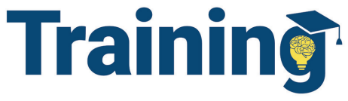 Sierra WebBridge/WebBridge LRChecklistThe following checklist is meant to be a guide to help you organize day-to-day administration of the Sierra System.The frequencies we suggest are only recommendations. Your library may perform certain activities more or less often depending upon your needs and policies.Monthly	Download and delete WebBridge statistics.	Download and delete WebBridge LR statisticsQuarterly	Verify that Linking URLs in Resource Definitions remain accurate; update URLs that have changed. You may need to test the URLs by substituting real values in place of the field selectors to verify that the linking URL is still working.This publication is supplied for the exclusive use of customers of Innovative Interfaces with the understanding that it shall not be shown or distributed to anyone outside of the customer's organization without the prior written permission of Innovative Interfaces. This publication may be copied only if the copies are for the exclusive use of staff members of libraries that have purchased the Innovative system.© 2022, Innovative Interfaces, Inc.